ΠΡΟΣΚΛΗΣΗ ΕΚΔΗΛΩΣΗΣ ΕΝΔΙΑΦΕΡΟΝΤΟΣ 
ΓΙΑ ΤΗΝ ΠΡΟΣΛΗΨΗ ΠΑΝΕΠΙΣΤΗΜΙΑΚΩΝ ΥΠΟΤΡΟΦΩΝ 
ΣΤΗ ΣΧΟΛΗ ΕΦΑΡΜΟΣΜΕΝΩΝ ΜΑΘΗΜΑΤΙΚΩΝ ΚΑΙ ΦΥΣΙΚΩΝ ΕΠΙΣΤΗΜΩΝ ΤΟΥ Ε.Μ.Π.Η Σχολή Εφαρμοσμένων Μαθηματικών και Φυσικών Επιστημών του Ε.Μ.Π. (σύμφωνα με την απόφαση της Γενικής Συνέλευσης στη συνεδρίαση της στις 23/01/14) αποφάσισε, σύμφωνα με τις διατάξεις του Ν.4115/2013, αρθ.34, παρ.13, την προκήρυξη 6 θέσεων Πανεπιστημιακών Υποτρόφων για το ακαδημαϊκό έτος 2013-14 με σχέση εργασίας ιδιωτικού δικαίου ορισμένου χρόνου, μερικής απασχόλησης, για τη διεξαγωγή διδακτικού και επιστημονικού έργου, σε γνωστικά αντικείμενα των Τομέων Μαθηματικών, Φυσικής και ΑΚΕΔ, της Σχολής Ε.Μ.Φ.Ε. και συγκεκριμένα σε θέματα παιδαγωγικής και διδακτικής μαθημάτων θετικών επιστημών σε συνδυασμό με την εισαγωγή των νέων τεχνολογιών στην εκπαιδευτική διαδικασία, καθώς και σε θέματα δικαίου και φιλοσοφίας της επιστήμης. Οι υποψήφιοι θα πρέπει να είναι κάτοχοι διδακτορικού διπλώματος, με επαρκή σχετική και αποδεδειγμένη εμπειρία σε γνωστικά αντικείμενα συναφή με αυτό της προκήρυξης. Καλούνται οι ενδιαφερόμενοι που έχουν τα απαιτούμενα προσόντα να υποβάλλουν αίτηση υποψηφιότητας, με τα αναγκαία για την κρίση δικαιολογητικά μέχρι τις 29 Μαΐου 2014, στη Γραμματεία της Σχολής Εφαρμοσμένων Μαθηματικών και Φυσικών Επιστημών στη διεύθυνση :Γραμματεία Σ.Ε.Μ.Φ.Ε.,κτίριο Α, 1ος όροφος,Ηρώων Πολυτεχνείου 9, Πολυτεχνειούπολη, Ζωγράφου, Τ.Κ. 15773Οι αιτήσεις των ενδιαφερομένων θα πρέπει να συνοδεύονται από τα εξής δικαιολογητικά: Αίτηση υποψηφιότηταςΤίτλοι σπουδών (πρωτότυποι ή νόμιμα επικυρωμένοι με αναγνώριση από Δ.Ο.Α.Τ.Α.Π. - πρώην Δ.Ι.Κ.Α.Τ.Σ.Α. - όταν προέρχονται από πανεπιστήμια του εξωτερικού)Βιογραφικό σημείωμα σε ηλεκτρονική μορφή (σε CD ή άλλο αποθηκευτικό μέσο)Το κόστος της σύμβασης αυτής θα καλυφθεί σε βάρος των αντίστοιχων πιστώσεων του Τακτικού Προϋπολογισμού προς τη Σχολή Εφαρμοσμένων Μαθηματικών και Φυσικών Επιστημών.Αθήνα, 28  Μαρτίου 2014O ΚΟΣΜΗΤΟΡΑ ΤΗΣ ΣΧΟΛΗΣ(Κ. ΦΑΡΑΚΟΣ)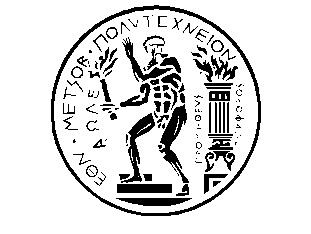 ΕΘΝΙΚΟ ΜΕΤΣΟΒΙΟ ΠΟΛΥΤΕΧΝΕΙΟΣΧΟΛΗ ΕΦΑΡΜΟΣΜΕΝΩΝ ΜΑΘΗΜΑΤΙΚΩΝ ΚΑΙ ΦΥΣΙΚΩΝ ΕΠΙΣΤΗΜΩΝ